Nous avons le plaisir de vous inviter à participer à notre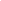 Horaires :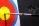 Places limitées à 44 Archers par départDépart du samedi réservé en priorité aux U11 (P), U13 (B) & U15 (M)Les règles sanitaires appliquées seront conformes aux directives en vigueurBlasons : Rythme AB/CD (1 à préciser à l’inscription par défaut cible unique)Récompenses :« Médailles » aux trois premiers de chaque catégorie.Inscriptions :Les inscriptions sont à envoyer au plus tard le : Mercredi 22 novembre uniquement par mail enrépondant au mail d’envoi de cette invitation : usjoigny.tiralarc@gmail.com .Utiliser le bulletin d’inscription ci-joint :10 € pour les adultes et 8 € pour les jeunesPour 2 départs : 18 € pour les adultes et 14 € pour les jeunes(Paiement sur place des inscriptions envoyées par mail, chèque à l’ordre de l’U.S. JOIGNY Tir à l’Arc).Obligatoire : Licence 2024, tenue de sport ou de club avec chaussures de sport propres.Buvette : Boissons, Sandwichs & Pâtisseries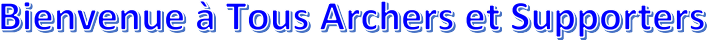 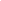 Club : ...............................................................................................................................................................Responsable des inscriptions :................................................................	Tél. :.......................................1 Concerne tous les archers tirant arcs classiques ou arcs nus sauf les U11.Plan d’accès : Gymnase du Lycée Louis DAVIER (Parking Avenue Pierre Curie) 89300 JOIGNY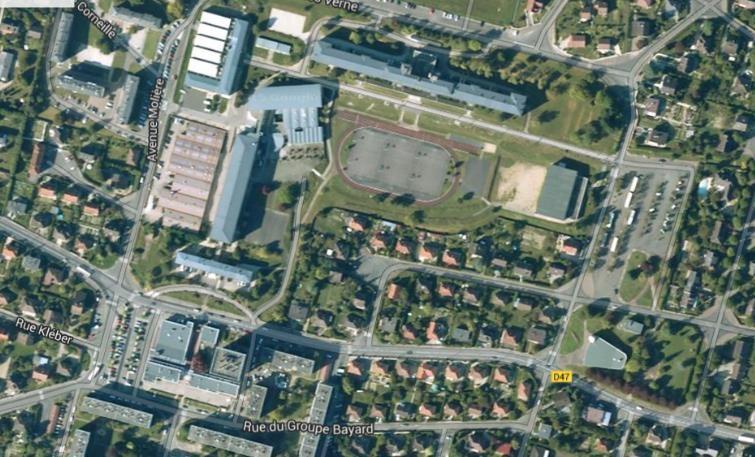 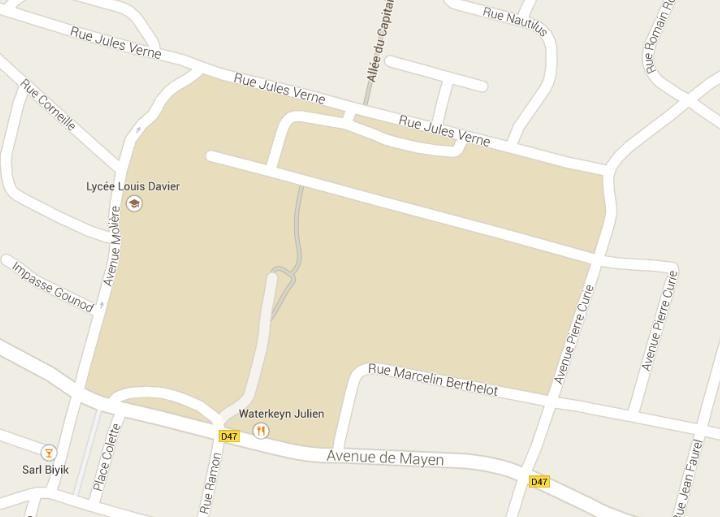 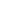 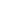 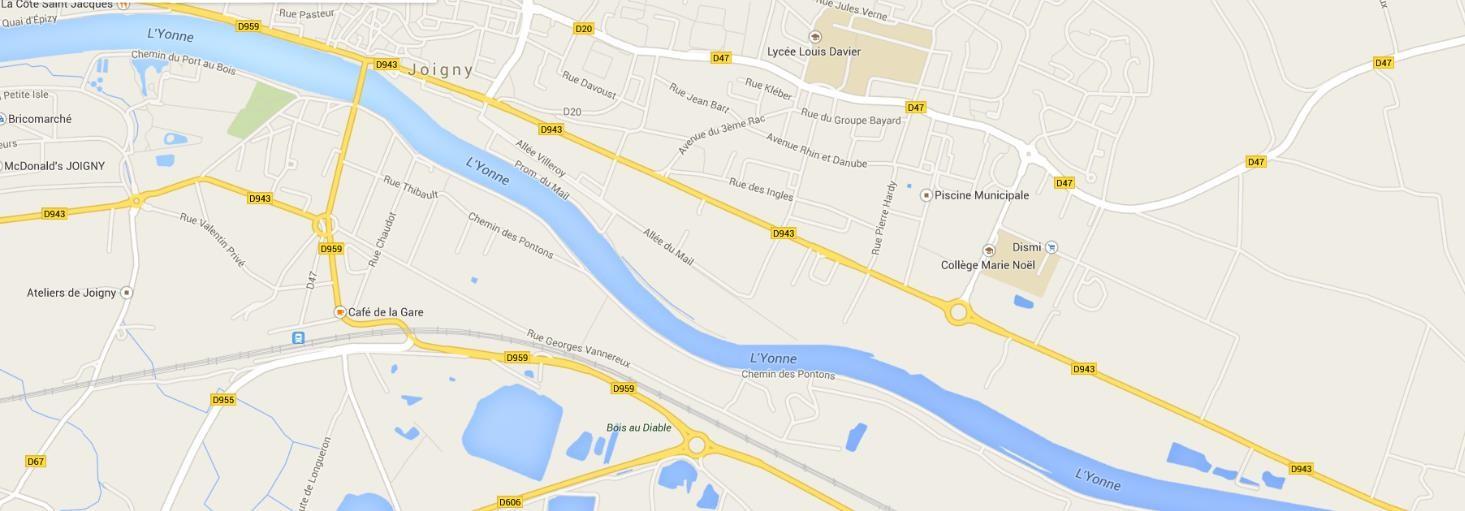 entrée de la cour pour accès au gymnase du Lycée Louis DAVIER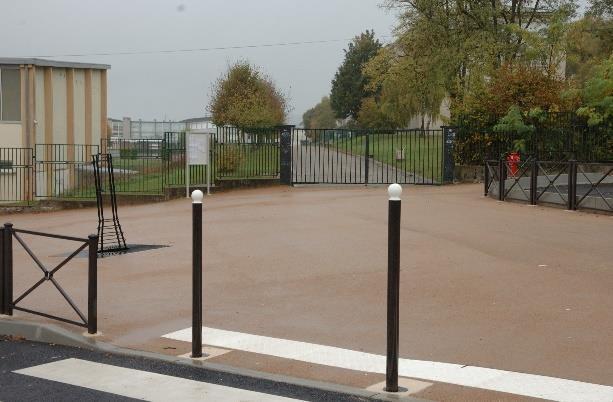 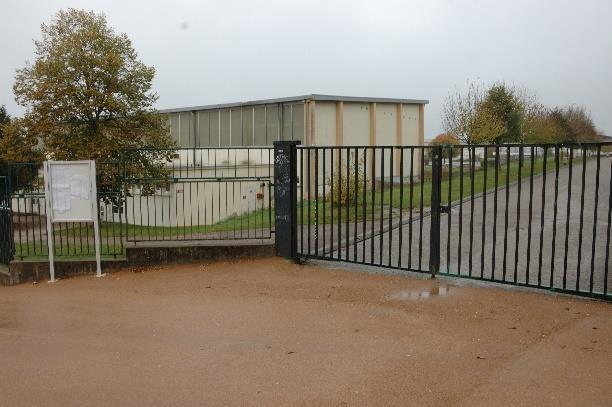 Trois départsSamediDim. matinDim. après-midiOuverture du greffe :14h0008h3013h00Début de l’échauffement :14h3009h0013h30Début des tirs :15h0009h3014h00Résultats vers :17h30U11(8, 9 & 10 ans)U13 & U15Arcs ClassiquesU18Arcs NusU21, S1, S2, S3(Scratch) Arcs NusU18, U21, S1, S2, S3.Arcs ClassiquesU18, U21, S1, S2, S3.Arcs à Poulies80 cm Centre à 1,1 m60 cm60 cm40 cm40 cm40 cmCible uniqueCible unique ou Tri-spots1Cible unique ou Tri-spots1Cible unique ou Triple1Cible unique ou Triple1TripleRéf.NomsPrénomsN°LicenceArcArcArcCat.Tri- spots1DépartDépartDépartRéf.NomsPrénomsN°LicenceCLBBAPCat.Tri- spots1D1D2D31234567891011121314151617181920ExempleMARTINJean999999XXJH.XXX